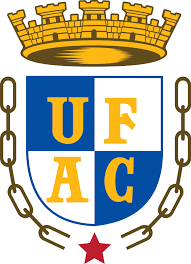 UNIVERSIDADE FEDERAL DO ACRENÚCLEO DE REGISTRO E CONTROLE ACADÊMICOCOORDENADORIA DE ADMISSÃO E MATRÍCULAANEXO 1REQUERIMENTO DE MATRÍCULA INSTITUCIONALCurso:	Nº do Edital de Seleção:	I – INFORMAÇÕES PESSOAIS:Nome Completo:	Data de Nascimento: ____/____/_________ Nacionalidade:	Naturalidade: _______________________________ Sexo: _________: Estado Civil:	Filliação:	Endereço Completo (com CEP): 	Telefone: _____________________________________ E-mail:	II – DOCUMENTOSDocumento de Identidade: ______________________________ Órgão Expedidor: 	CPF: 	Título de Eleitor: __________________________________ Zona: ______ Seção: 	Documento Militar (Nº do R.A.):	III – DADOS DE CONCLUSÃO DO ENSINO SUPERIORInstituição:	Curso: _____________________________________________ Ano de Conclusão:	__________________________________, _____ de _______________  de __________.(Local e Data)___________________________________________________Assinatura do(a) Candidato(a)* Este requerimento deverá ser impresso, assinado e digitalizado juntamente com os demais arquivos solicitados para matrícula institucional, e, por fim, enviado em arquivo único para o e-mail matricula@ufac.br.